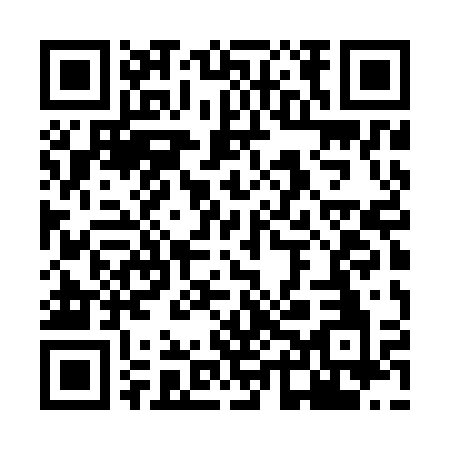 Ramadan times for Laczna Podlazie, PolandMon 11 Mar 2024 - Wed 10 Apr 2024High Latitude Method: Angle Based RulePrayer Calculation Method: Muslim World LeagueAsar Calculation Method: HanafiPrayer times provided by https://www.salahtimes.comDateDayFajrSuhurSunriseDhuhrAsrIftarMaghribIsha11Mon4:084:085:5911:473:405:355:357:1912Tue4:064:065:5711:463:425:375:377:2113Wed4:044:045:5411:463:435:395:397:2314Thu4:014:015:5211:463:455:405:407:2515Fri3:593:595:5011:453:465:425:427:2616Sat3:563:565:4811:453:475:445:447:2817Sun3:543:545:4511:453:495:455:457:3018Mon3:513:515:4311:453:505:475:477:3219Tue3:493:495:4111:443:515:495:497:3420Wed3:463:465:3911:443:535:505:507:3621Thu3:443:445:3611:443:545:525:527:3822Fri3:413:415:3411:433:555:545:547:4023Sat3:393:395:3211:433:575:555:557:4224Sun3:363:365:3011:433:585:575:577:4425Mon3:343:345:2711:433:595:595:597:4626Tue3:313:315:2511:424:006:006:007:4827Wed3:283:285:2311:424:026:026:027:5028Thu3:263:265:2111:424:036:046:047:5229Fri3:233:235:1811:414:046:056:057:5430Sat3:203:205:1611:414:056:076:077:5631Sun4:174:176:1412:415:067:087:088:581Mon4:154:156:1212:405:087:107:109:002Tue4:124:126:1012:405:097:127:129:023Wed4:094:096:0712:405:107:137:139:044Thu4:064:066:0512:405:117:157:159:065Fri4:044:046:0312:395:127:177:179:096Sat4:014:016:0112:395:147:187:189:117Sun3:583:585:5812:395:157:207:209:138Mon3:553:555:5612:385:167:227:229:159Tue3:523:525:5412:385:177:237:239:1810Wed3:493:495:5212:385:187:257:259:20